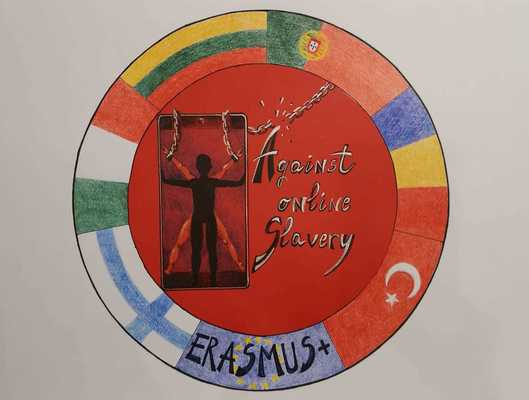 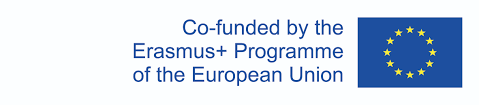 Tuntisuunnitelma   AGAINST ONLINE SLAVERY (2019-1-FI01-KA229-060725)  Maa ja kouluItalia I.I.S.S. Jacopo del Duca-Bianca Amato CefalùItalia I.I.S.S. Jacopo del Duca-Bianca Amato CefalùItalia I.I.S.S. Jacopo del Duca-Bianca Amato CefalùOpettaja(t)Rosalba Gallà and Giovanna LibertoRosalba Gallà and Giovanna LibertoRosalba Gallà and Giovanna LibertoOppiaineHistoria, italian kieli, tietotekniikka    Historia, italian kieli, tietotekniikka    Historia, italian kieli, tietotekniikka    AihePaljastamme valeuutisia!   Paljastamme valeuutisia!   Paljastamme valeuutisia!   Age group:15-16Lesson Duration:     60 minOppitunnin tavoitteet: • kehittää yhteistyön, dialogin ja vertailun taitoja ryhmätyöskentelyssä • lisätä tietoisuutta sosiaalisen median välittämän viestinnän roolista ja ominaisuuksista• kehittää kriittistä asennetta sosiaalisen median välittämään tietoon• lisätä tietoisuutta lähdekritiikin tärkeydestä• hankkia käsitys lähteiden luotettavuudesta• hankkia perustyökalut erityisesti sosiaalisen median välittämän tiedon kriittiseen lukemiseen• oppia rakentamaan miellekarttoja ja taulukoita• oppia perustelemaan näkemyksensäSisältöjen tiivistelmä:Aloitus: väärennettyjä uutisia antiikin aikanaVaihe 1 / Tehtävän esittely luokkahuoneessa: ensimmäinen pohdiskelu lähteiden luotettavuudestaOppitunti 2Vaihe 2 / Joidenkin valeuutisten ohjattu analyysi niiden ominaisuuksien havaitsemiseksi; pohdintoja siitä, että sosiaalisen median uutisia ja informaatiota kohtaan on suhtauduttava huolellisesti ja varovaisestiOppitunti 3Vaihe 3 / Kriittinen toiminta: Yksittäin tai ryhmiin jaettuna opiskelijat analysoivat joitain opettajan antamia viestejä ja arvioivat niiden luotettavuutta ja erottavat todelliset vääristäVaihe 4 / Tuotettujen tekstien korjaus ja kollektiivinen arviointi.Materiaalit:Valokopiot ja älytaulut luokkahuonetunteja varten;jakamisalusta etäopetukseenLähteet:Työskentely erilaisten verkkoresurssien kanssa, kuuntelu, keskustelu, konsultointiOppimistulosten arviointi:Opettajat arvioivat oppilaiden kriittistä kykyä, väittelykykyä, organisointityötä, sitoutumista, osallistumista, sääntöjen ja määräaikojen noudattamista.